Муниципальное бюджетное общеобразовательное учреждениеДонская средняя общеобразовательная школа Зерноградского районаимени генерала армии Лелюшенко Д.Д.Урок русского языка в 4 классе по теме:« Обобщение знаний об имени существительном»Учитель начальных классовДемченко Лариса Фёдоровнах. Донской, 2023Тема урока: «Обобщение знаний об имени существительном».Предназначение: для проведения урока русского языка (УМК Школа России)Цель: формирование предметных, личностных и метапредметных УУПредметные: обобщение и систематизация сведений об имени существительном как части речи;Личностные: самооценка на основе критерия успешности учебной деятельности через игру; самомотивация учебной деятельности;Метапредметные: Познавательные: уметь систематизировать материал, сравнивать и рассуждать, находить нужную информацию из текстов.Регулятивные: уметь оценивать результаты своей деятельности, анализировать собственную работу, планировать свое действие в соответствии с поставленной задачей, определять цель учебной деятельности (этапа) в сотрудничестве с учителем; Коммуникативные: слушать собеседника, формулировать собственное мнение и позицию; уметь с достаточной полнотой выражать свои мысли.Тип урока: систематизация и обобщение изученного материала.Используемые методы: частично-поисковый, словесный, практический, метод стимулирования и мотивации учения, диалогический.Используемые формы организации познавательной деятельности: беседа, фронтальная работа, работа в парах, в группах, самостоятельная работа.Оборудование: компьютер, медиапроектор, экран; презентация, музыка, раздаточный материал. Форма использования: проецирование на экран при фронтальной, индивидуальной работа с классом.Используемые технологии: проблемного обучения; ИКТОжидаемый результат: дети должны к концу урока обобщить и систематизировать знания об имени существительном и научиться применять полученные знания на практике.Ход урокаI. Организационный этап. (Создание положительного эмоционального настроя на деятельность, концентрация внимания).Все начинается со школьного звонка –
Дорога к звездам, тайны океана.
Все это будет поздно или рано, 
Все это будет впереди, ребята, а пока...У нас урок русского языка. - Каждый  урок русского языка – это постижение тайн одного из великих языков  мира…Мотивация. - Каждое слово в русском языке- это часть речи. Нам предстоит сегодня вспомнить и поговорить об одной из удивительных частей речи. Главной героиней будет королева, а имя её вы должны сейчас отгадать, определив, какая часть речи больше других будет повторяться  в стихотворении.  - На каждом этапе работы вы будете использовать оценочный лист. ( по каждому этапу рефлексия):«!» – у меня все получилось, я уверен в своих знаниях;«?» – материал не доучил, помогали товарищи;Нам подарили в Новый год чудесные подарки:конфеты, книжки, паровоз,машинку, яблоки, цветыи лыжи, и тетрадки, и пароход, и  шары,и обруч, мягкий, гладкий.Спасибо, дедушка Мороз, что ты подарки нам принёс. (ответы детей)- О какой же части речи идет речь?- Да, нашу королеву зовут - Имя существительное. И девиз нашего урока: «Знания имей отличные по теме:« Имена существительные»II. «Вхождение» в тему урока.- Пришла она к нам на урок не случайно. Она интересуется тем, насколько вы грамотны, что вы знаете об этой части речи, т.е. чем нам предстоит сегодня заниматься? Дети: Мы должны обобщить знания об им. сущ. как части речи.- Королева принесла с собой много заданий сюрпризы, тесты, указы,  послания и просьбы.- Дайте вернемся к стихотворению и дадим  характеристику первому предложению, начертите схему, перечислите однородные члены, каким членом предложения являются, какой  частью речи.( самооценка)III. Упражнение в чистописании.- Королева «Имя существительное» просит вас выполнить соединение элементов букв, встречайте её помощников с шарами. - Запишите число, классная работа.зж, эзэ, зжз, зх,     Придумайте свои цепочки. Напишите в тетрадях  цепочки. (Показ   лучших работ, объявление королевой благодарности,  взаимооценивание). Работа над фразеологизмом.На доске запись:  Зарубить на носу. (запомнить крепно – накрепко )IV. Словарно-орфографическая минутка.Указ королевы: ( работа  с ноутбуками в парах)- Отгадать загадки, вставить буквы, выделив орфограмму.  Составьте предложение с одним из слов,  выполните синтаксический разбор.(взаимопроверка, презентация) Это слово обозначает неодушевлённый предмет, хотя на нём чаще всего изображены одушевлённые предметы.( портрет)  Торжественная форма приветствия или отдавания почестей выстрелами, ракетами. (салют)Здание для обслуживания пассажиров.(вокзал)Листок, который даёт право пользоваться чем–либо, входить куда - нибудь.(билет)  Отсутствие ограничений, того, что мешает жизни.(свобода)Злак, из которого пекут белый хлеб? (пшеница)Слово указывает на точное место проживания. (адрес)Успех в бою; успех в соревнованиях.(победа)9. Таблица или книжка, в которой перечислены в последовательном порядке все дни года с делением на месяцы и недели. (календарь)- Что объединяет все эти слова? (ДЕТИ: Это имена существительные с непроверяемым безударным гласным) Разбор слова по составу (один обучающийся работает у доски)Прогремел (окон.- нулевое, основа – прогреме, корень – грем, приставка про-,  суффикс – е, л)    V. Выявление знаний об именах существительных. Имя  существительное – самая представительная (по количеству слов) часть речи. Она составляет 44%, почти каждое второе слово в нашей речи – имя существительное.        - Королева предлагает вам поучаствовать в игре: « Бегущие минутки». (составление кластера, презентация)-Что такое имя существительное? ( самостоятельная часть речи)- На какие вопросы отвечает имя существительное?(Кто?, Что?)- Что обозначает  имя существительное как часть речи? ( предмет)-Только ли предметы обозначает?( явления природы, события, признаки, состояния, действия) -Чем является существительное в предложении?( подлежащим, второстепенным членом предложения.)- Какие морфологические признаки имеет имя существительное? Назовите непостоянные признаки имени существительного:  1. Изменяются по числам:- Поиграем. Вернемся к нашему стихотворению. Я буду называть имена существительные, а вы должны распределить их  на 2 группы.(Если имя существительное  единственного числа , то вы должны будете подпрыгнуть: если множественное число, то присесть).2. По  падежам: -  Сколько падежей у имен существительных? Как определить падеж? (по вопросу и предлогу) Назовите падежи хором.Игра «Найди падежу свои вопросы?»( обучающиеся подходят к доске)Д.п.                                                        кто? что?И.п.                                                        кем? чем?Т.п.                                                         кого? что?П.п.                                                        кому? чему?Р.п.                                                         о ком? о чём?В.п.                                                        кого? что?- Теперь давайте вспомним постоянные признаки:1. Собственные: имена людей, клички животных, георафич. названия, нарицательные – все оставльные; 2. Одушевленные предметы – кто?, неодущевленные предметы – что? ; 3. Род (вспомните, сколько родов у имени существительного?)- Давайте поиграем в игру «Найди своё место». У вас на партах карточки со словами – именами существительными. Прочитаем их по цепочке и подумаем на какие три группы можем их разделить? (м.р., ж.р., с.р.)Под музыку дети находят свой домик м.р. ж. р. с.р.(здесь задействованы учителя русского языка, приглашенные на урок. Они выступают в качестве домиков)Врач страна печеньеВагон сестра солнцеДедушка доброта полеПоход яблоня облакоАрбуз осина крылоАнанас рябина окноСтол дерево ягодаПроверка: покажите  карточки. Во всех трех группах карточки должны совпасть. Если не совпали, исправить ошибки.Какие существительные относятся к мужскому, женскому, среднему роду? (она, моя, …4.Тип склонения - На какие группы делятся сущ. по типам склонения?  А как определить склонения имен существительных?  – Как определить склонение существительного, если оно стоит в косвенном падеже? (коллективная работа с презентацией)-  О кормушке разбор слова  как часть речи (самооценка, самопроверка)– Какое правило вы должны знать относительно существительных 3 - х склонений?  У существительных, какого склонения на конце после шипящей пишется - ь знак?  - У существительных, каких склонений и в каких падежах  окончания- е,-и ? - Как проверить безударные падежные окончания имён существительных? (оценивание) – Итак, мы с вами вспомнили все, что знаем об имени существительном. Послушайте стихотворение- загадку об этой части речи. Все что существует, оно обозначает,
На вопрос кто? и что? верно отвечает.
А чтоб не обижался весь честной народ,
Оно всегда имеет и число, и род.
У него к тому же три склоненья есть,
Падежей различных сразу целых шесть.VI. Самостоятельная работа в группах по карточкам. (Для активизации полученных знаний о падежах предлагает провести игру «Узнай падеж»)Просьба королевы: Вставить пропущенные падежные окончания, указать падеж. (Учащиеся работают в группах, проверяют учителя-предметники)Карточка №1.Гнездо белки  было  на дерев..(                              )Из скворечник… (                                ) слышался писк птенцов.К вечеру мы добрались до деревн…(                                ).Карточка №2.На вершин…(                               ) холма виднелась деревенька.В туман…(                                ) у перевала стояла сосна.Больной нуждался в помощ….(                            ) врача. Карточка №3.Дал корм коров..(                        )Листочки пожелтели на берёзк..(                                 )Белка прыгала с ветк…(                           ) на ветку.Карточка №4.Любовь матер…(                            ) согревает нас.Рассказ был написан в тетрад….(                            )Теплоход подошёл к пристан.. ..(                            ) VII.Тестовый контроль- Королева предлагает вам, ребята, стать сегодня учёными – лингвистами и провести научное исследование. (Проводится тест на ноутбуках)Это трудное заданье,
   Проявите-ка старанье,
Вы особенность ищите,
Ничего не проглядите.VIII/ Информация о домашнем задании. Инструктаж его выполнения.- Домашнее задание у вас будет творческого характера на выбор:1. Составить словарный диктант для соседа. 2.  Написать синквейн «Имя существительное»..IX. Итог урока.- Напоследок я загадаю вам ребус – 7Я. Как вы думаете, почему я загадала вам именно этот ребус?ДЕТИ: Наш класс – это большая и дружная семьяX. Рефлексия.- Какое самое главное открытие вы для себя сделали на уроке? (ответы детей) - Спасибо за работу. Королева «Имя существительное» благодарит за работу и просит вас оценить свою работу.Самооценка. Украшение наряда королевы.- Все, кто считает, что хорошо работал на уроке, добился поставленной цели, возьмите розовый цветок  и украсьте платье королевы, а кто испытывал затруднение, но чувствует в себе потенциал работать еще лучше – возьмите желтый цветок и украсьте платье. Урок наш подошел к концу,И умный вид вам всем к лицу.Вы все милы и симпатичныИ отвечали на «отлично».Самоанализ урока.Аннотация: В классе 30 обучающихся. Класс является классом возрастной нормы. Большинство обучающихся умеют положительную мотивацию к учебной деятельности. Есть ребята с неустойчивым, рассеянным вниманием, низкой работоспособностью, быстро утомляются, испытывают трудности в учебе. Урок составлен с учетом индивидуальных особенностей детей.      Данный урок проводится после прохождения темы «Имя существительное». На уроке использованы коллективная, парная, индивидуальная работаТип урока: повторительно-обобщающий, так как в работе используются повторение раннее  изученного материала, закрепление раннее  полученных навыков.  Свой урок строила в  соответствии со стандартами ФГОС, используя информационно-коммуникативные  технологии ( презентация), здоровьесберегающий подход ( психологический настрой, физминутки), сочетание игровых, групповых работ, проблемной ситуации,  Гуманно -личностный подход (создание ситуации успеха), личностно-ориентированный  подход ( коллективная работа, парная, индивидуальная).   Я включила элементы обучения школьников универсальным учебным действия: тему, цели определяют обучающиеся сами, исходя из соответствующей проблемной ситуации.   На уроке дети работали  в  основном группах, а это  одна из необходимых форм системно-деятельностного подхода, именно в такой работе  развиваются такие базовые качеств личности, как, рефлексивность, коммуникативность,  самостоятельность, толерантность, ответственность за собственный выбор и результаты своей деятельности. Знания не давались в готовом виде. Учащиеся сначала высказывали свои предположения, а затем, путём осмысленного чтения текста проверяли свои предположения и делали соответствующие выводы.   На уроке с целью активизации работы, были использованы различные виды проверок: самопроверка, проверка с доски, взаимопроверка в парах, Дала каждому ученику возможность проверить и оценить свои знания, увидеть,  что он еще не усвоил и над чем еще нужно поработать. Царила доброжелательная обстановка, атмосфера сотрудничества: « ученик-ученик», « учитель-ученик», «ученик-ученик».           Смена деятельности способствовала снятию физической, эмоциональной напряженности.   В конце урока была организована рефлексия и самооценка учебной деятельности.  Урок носил обучающий, развивающий и  воспитательный характер.   В ходе работы ребята показали уровень усвоения материала, сформированность умений и навыков, были внимательны, активны, вежливы, работоспособны.   Я считаю, что на уроке были реализованы поставленные цели, учтены возрастные и индивидуальные особенности обучающихся, использованы разнообразные методы и формы работы для развития УУД, необходимые для дальнейшего успешного обучения.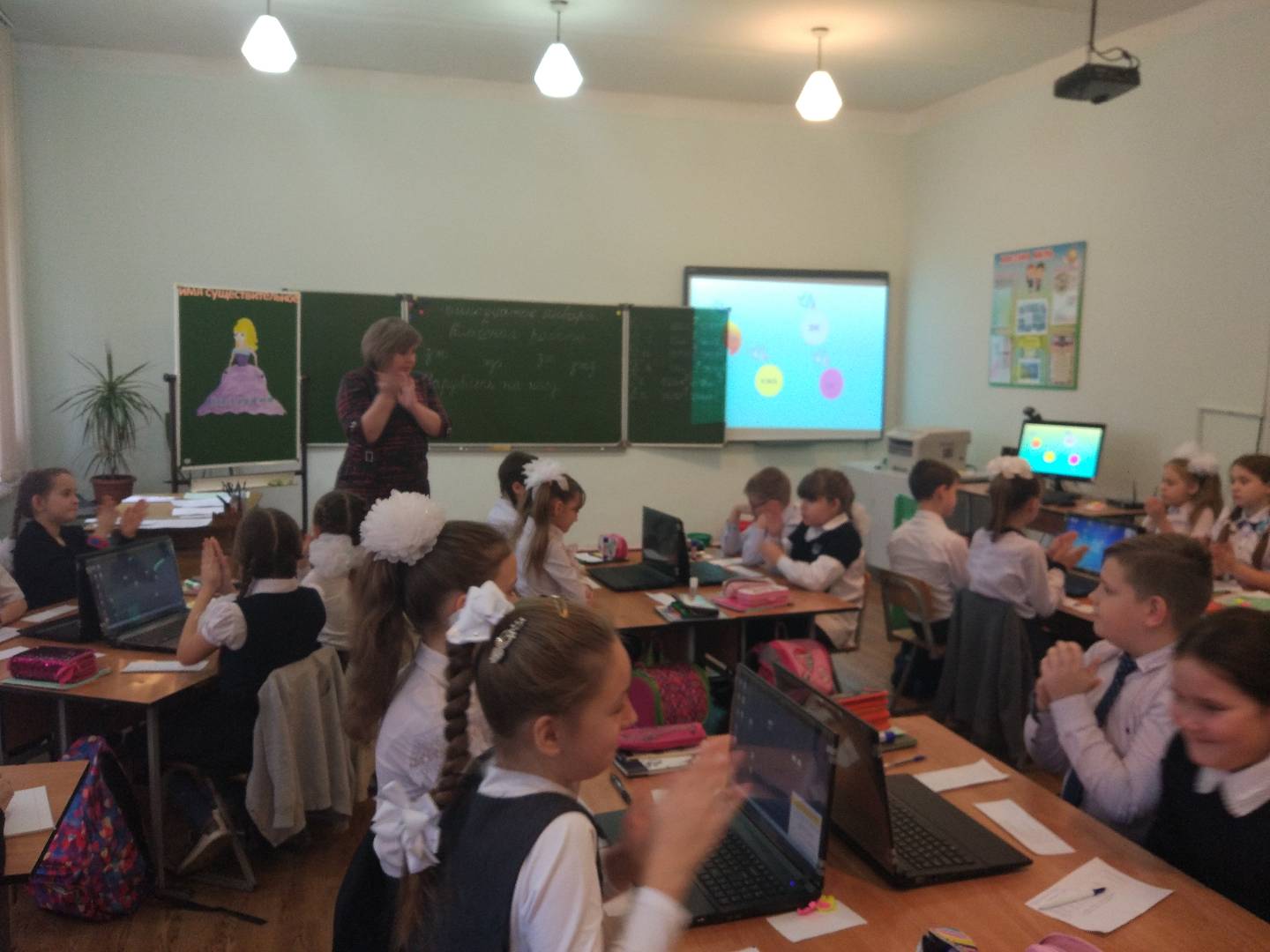 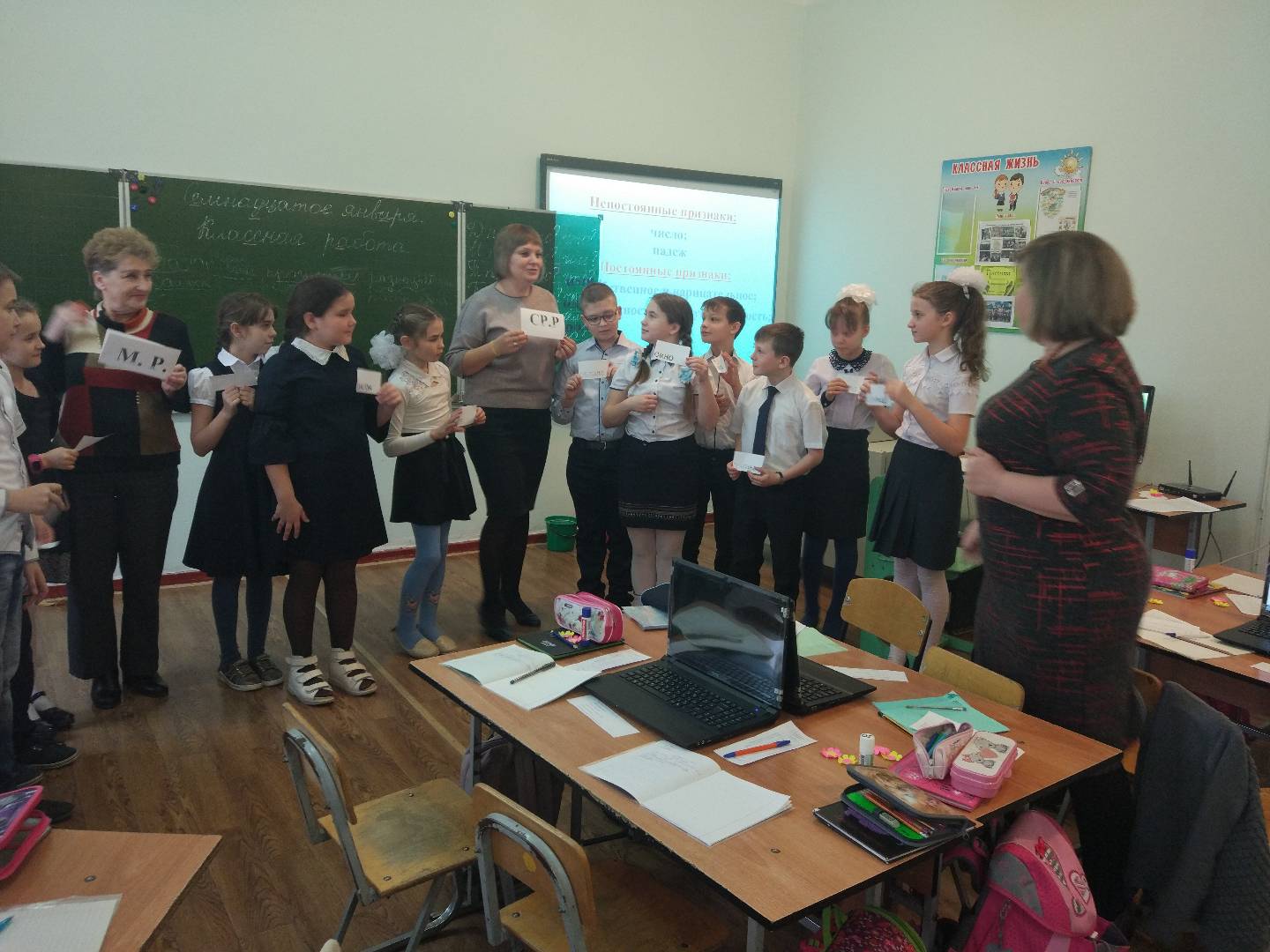 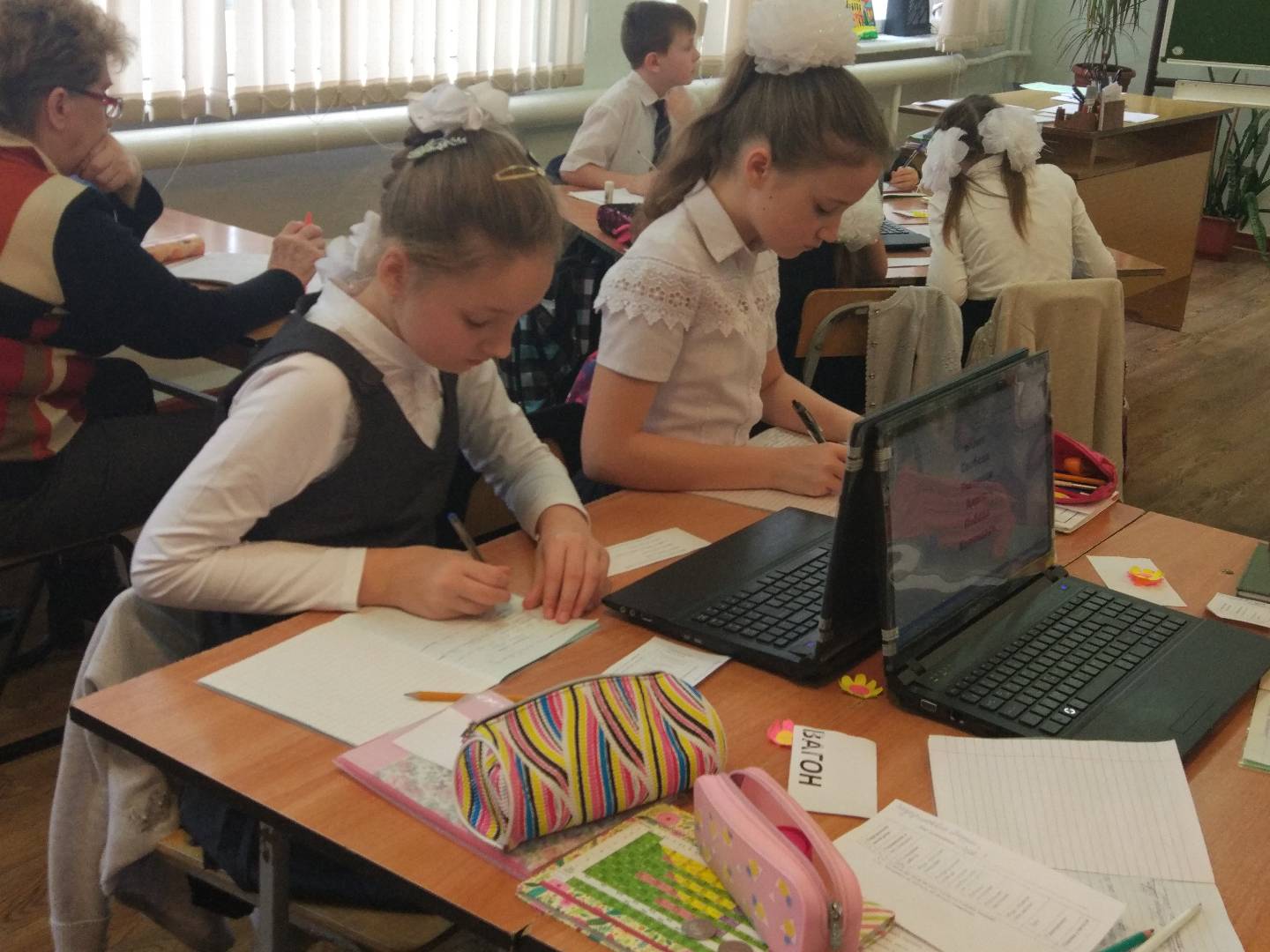    ПриложениеЛист самооценки ___________________________________________________«!» – у меня все получилось, я уверен в своих знаниях;«?» – материал не доучил, помогали товарищи;Лист самооценки ___________________________________________________«!» – у меня все получилось, я уверен в своих знаниях;«?» – материал не доучил, помогали товарищи;Лист самооценки ___________________________________________________«!» – у меня все получилось, я уверен в своих знаниях;«?» – материал не доучил, помогали товарищи;Словарные словаП…ртрет С…лют В…кзал Б…летСв…бода Пш…ницаАдр…сП…беда К…л…ндарьУказ королевы Отгадать загадки, вставить буквы, выделив орфограмму.  Составьте предложение с одним из слов, разобрать, дайте характеристику, начертить схему.Это слово обозначает неодушевлённый предмет, хотя на нём чаще всего изображены одушевлённые предметы.( портрет)Торжественная форма приветствия или отдавания почестей выстрелами, ракетами. (салют)Здание для обслуживания пассажиров.(вокзал)Листок, который даёт право пользоваться чем–либо, входить куда - нибудь.(билет)Отсутствие ограничений, того, что мешает жизни.(свобода)Злак, из которого пекут белый хлеб? (пшеница)Слово указывает на точное место проживания. (адрес)Успех в бою; успех в соревнованиях.(победа)9. Таблица или книжка, в которой перечислены в последовательном порядке все дни года с делением на месяцы и недели. (календарь)- Что объединяет все эти слова? (сущ., непр. без. гл.)За окном прогремел разноцветный салют.(хар. предл., схема)Прогремел (окон.- нулевое, основа – прогреме, корень – грем, суффикс – е, л)Карточка №1.Гнездо белки  было  на дерев..( ______________________)Из скворечник… ( ______________) слышался писк птенцов.К вечеру мы добрались до деревн…( _________________).Карточка №2.На вершин…( ______________) холма виднелась деревенька.В туман…(  _________________) у перевала стояла сосна.Больной нуждался в помощ….( _________________ ) врача. Карточка №3.Дал корм коров..( ____________________ )Листочки пожелтели на берёзк..)_____________________)Белка прыгала с ветк…(____________________ ) на ветку.Карточка №4.Любовь матер…..(__________________) согревает нас.Рассказ был написан в тетрад….( ___________________).Теплоход подошёл к пристан.. ..(  ___________________) .М. Р.Ж.Р.СР.РОпределение части речи Упражнение в чистописании.Словарная работа   Игра: «Бегущие минутки» Распределение слов по склонениям (разбор слова как часть речи)Работа с падежамиРабота по карточкамИгра: «Найди свое место»  ТестСамооценкаОценка учителяОпределение части речи Упражнение в чистописании.Словарная работа   Игра: «Бегущие минутки» Распределение слов по склонениям (разбор слова как часть речи)Работа с падежамиРабота по карточкамИгра: «Найди свое место»  ТестСамооценкаОценка учителяОпределение части речи Упражнение в чистописании.Словарная работа   Игра: «Бегущие минутки» Распределение слов по склонениям (разбор слова как часть речи)Работа с падежамиРабота по карточкамИгра: «Найди свое место»  ТестСамооценкаОценка учителяОпределение части речи Упражнение в чистописании.Словарная работа   Игра: «Бегущие минутки» Распределение слов по склонениям (разбор слова как часть речи)Работа с падежамиРабота по карточкамИгра: «Найди свое место»  ТестСамооценкаОценка учителяД.п.       кто? что?И.п.       кем? чем?Т.п.       кого? что?П.п.    кому? чему?Р.п.  о ком? о чём?В.п.    кого? чего?Д.п.    кто? что?И.п.   кем? чем?Т.п.   кого? что?П.п.кому?чему?Р.о ком? о чём?В.п. кого? чего?ВРАЧ СТРАНА	ПЕЧЕНЬЕВАГОНСЕСТРАСОЛНЦЕДЕДУШКАДОБРОТАПОЛЕПОХОДЯБЛОНЯОБЛАКОАРБУЗОСИНАКРЫЛОАНАНАСРЯБИНА ОКНОСТОЛДЕРЕВОЯГОДА